Buchner informiert							 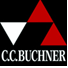 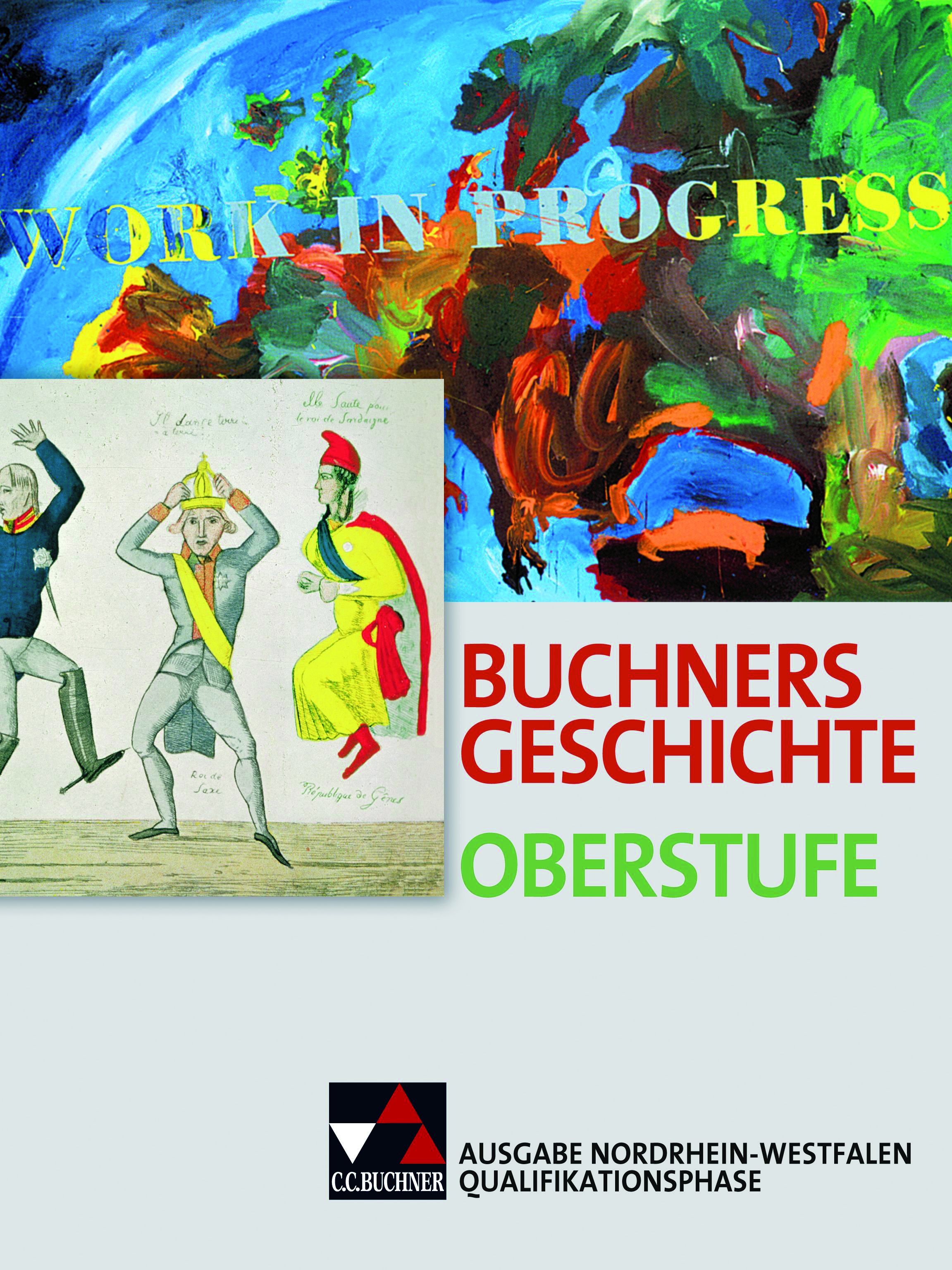 Stoffverteilungspläne für schulinterne Curricula 
auf der Grundlage des Kernlehrplans für die Sekundarstufe II 
Gymnasium/Gesamtschule in Nordrhein-Westfalen (2013) für Grund- und LeistungskurseBuchners Geschichte Oberstufe 								
Ausgabe Nordrhein-Westfalen 
QualifikationsphaseInhaltThematischer Stoffverteilungsplan				Seite	  2Chronologischer Stoffverteilungsplan			Seite	14Thematischer StoffverteilungsplanInhaltsfeld 4: Die moderne Industriegesellschaft zwischen Fortschritt und KriseInhaltsfeld 5: Die Zeit des Nationalsozialismus –Voraussetzungen, Herrschaftsstrukturen, Nachwirkungen und DeutungenInhaltsfeld 6: Nationalismus, Nationalstaat und deutsche Identität im 19. und 20. JahrhundertInhaltsfeld 7: Friedensschlüsse und Ordnungen des Friedens in der ModerneChronologischer Stoffverteilungsplan     Unterrichtsvorhaben1.1 	Europäische Friedensordnung nach den Napoleonischen KriegenOrientierung																424Europa im Schatten Napoleons													426Vom Ersten Pariser Frieden zum Wiener Kongress										431Scheitert der Kongress?														436Kein neues Reich in der Mitte Europas: der Deutsche Bund									439Das Ende des Wiener Kongresses und die neue europäische Ordnung							442Methoden-Baustein: Lieder als historische Quellen analysieren								447Geschichte kontrovers: Der Wiener Kongress – zynische Gleichgewichtspolitik oder neue Friedenskultur?		4501.2	Die „Deutsche Frage“ im 19. JahrhundertOrientierung																130Die Idee der Nation in Europa seit der Französischen Revolution								132Restauration und Revolution: der deutsche Nationalismus im Vormärz und in der Revolution				140Methoden-Baustein: Historiengemälde interpretieren									151Geschichte kontrovers: 1848/49 – ein Scheitern der Revolution?								154Erinnern: Die Revolution von 1848/49 im Spiegel der Geschichtskultur 							1561.3	„Volk“ und „Nation“ im Deutschen KaiserreichOrientierung																158Auf dem Weg zum Nationalstaat – die Reichsgründung von 1871								160Wer gehört zur Nation? Politische Kultur im Kaiserreich 									166Methoden-Baustein: Denkmäler untersuchen											175Der „Berliner  Antisemitismusstreit“												178Geschichte kontrovers: Gibt es einen deutschen Sonderweg?								1801.4	Die „Zweite Industrielle Revolution“ und die Entstehung der modernen MassengesellschaftOrientierung																12Vom industriellen Aufbruch zur Industriegesellschaft										14Methoden-Baustein: Statistiken und Diagramme auswerten									17Lebens- und Arbeitsbedingungen im Wandel											20Geschichte regional: Kruppstahl aus Essen											26Ansätze zur Lösung der Sozialen Frage												28Moderne Massengesellschaft – neue Lebensqualität oder Ende der Kultur?  						36Berlin – Metropole an der Spree													44Geschichte kontrovers: Die Industrialisierung – Fortschritt für alle? 	 							461.5	Multilateraler Interessenausgleich nach dem Dreißigjährigen Krieg*Orientierung																400Ursachen und Charakter des Dreißigjährigen Krieges										402Geschichte kontrovers: Der Dreißigjährige Krieg – ein Religionskrieg? 							406Die Friedensverhandlungen in Münster und Osnabrück 									408Der Westfälische Friede 														412Methoden-Baustein: Illustrierte Flugblätter untersuchen 									417Bewertungen des Westfälischen Friedens 											420*Kann im Leistungskurs zu Beginn des 1. Unterrichtsvorhabens gemacht werden.   Unterrichtsvorhaben2.1 	Vom Hochimperialismus zum ersten „modernen“ Krieg der IndustriegesellschaftOrientierung 																48Motive und Grundzüge des europäischen Imperialismus									50Imperialistische Politik: nationale und internationale Auseinandersetzungen 						59Geschichte kontrovers: Unterentwicklung – Folge imperialistischer Herrschaft oder selbstverschuldet? 		68Vorgeschichte und Ausbruch des Ersten Weltkrieges										70Kriegsverlauf – Kriegsalltag – Kriegsende 											76Kriegspropaganda															84Methoden-Baustein: Mit Karten arbeiten 											85Erinnern: Der Erste Weltkrieg – die Schuldfrage in internationalen Debatten von den 1950er-Jahren bis heute 	88    2.2 	Internationale Friedensordnung nach dem Ersten WeltkriegOrientierung	 															452Die Pariser Friedensverhandlungen von 1919	 										454Friedensschluss mit Deutschland: der Versailler Vertrag									460Methoden-Baustein: Kontroverse Karikaturen interpretieren								463Die Pariser Friedensordnung und ihre Folgen											466Die Weimarer Republik im Schatten des Versailler Vertrages									471Geschichte regional: Der „Ruhrkampf“ von 1923										478Geschichte kontrovers: Der Versailler Vertrag – Katastrophe oder Chance?						480    2.3	Ursachen und Folgen der Weltwirtschaftskrise 1929Orientierung 																90Das amerikanische Wirtschaftswunder und „The Great Crash“ 								92Von der Rezession zur „Großen Depression“											98Methoden-Baustein: Literarische Texte als Quellen verwenden	 							103Internationale Verflechtungen von Wirtschaft und Finanzen	 								106Der New Deal und seine Folgen 													110Von der Wirtschaftskrise zur Staatskrise im Deutschen Reich 								114Geschichte kontrovers: Ohne Alternative? Die Finanzpolitik Brünings 							122Aus der Krise gelernt?														124   Unterrichtsvorhaben3.1	Politische und ideologische Voraussetzungen des NationalsozialismusOrientierung																186Belastungen und Herausforderungen, Träger und Gegner der Weimarer Republik					188Der Aufstieg der NSDAP – Ideologie und Propaganda	 									196Das Scheitern der Republik und der Weg der Nationalsozialisten zur Macht						206Methoden-Baustein: Politische Plakate analysieren 										213Geschichte kontrovers: Warum scheiterte Weimar?										2163.2	Herrschaft des Nationalsozialismus in Deutschland und  EuropaOrientierung	 															218Beseitigung der Demokratie: „Machtergreifung“ und „Gleichschaltung“							220Geschichte regional: Der Erinnerungsort Vogelsang	 									228Ausgrenzung und Verfolgung 													230Arbeitswelt und Wirtschaftspolitik 												239Methoden-Baustein: Umgang mit Sekundärliteratur üben 									245Geschichte kontrovers: Nationalsozialismus: Staatsterror oder „Volksgemeinschaft“? 					248NS-Außenpolitik in den 1930er-Jahren	 											250Der Zweite Weltkrieg														253Massenmord und Holocaust 													258Widerstand 																266Erscheinungsformen des nationalsozialistischen Nationalismus 								2744.  	Unterrichtsvorhaben4.1 	Vergangenheitspolitik und „Vergangenheitsbewältigung“Orientierung																276Besatzungszeit 1945 - 1949: „Umerziehung“ und „Entnazifizierung“ 							278Antifaschismus und Antitotalitarismus als Integrationsideologien 								283Umgang mit der NS-Zeit von den 1950er - bis 1970er-Jahren 								290Methoden-Baustein: Einen Essay verfassen 											295Geschichte kontrovers: Der 8. Mai 1945: „Befreiung“ oder „Niederlage“? 							298Der Holocaust im Fokus der Aufmerksamkeit 											301Nach 1989: Ein neuer Typ von Geschichtskultur entsteht 									304Erinnern: Der 27. Januar als Gedenktag 												308    4.2	Nationale Identität unter den Bedingungen der Zweistaatlichkeit in DeutschlandOrientierung  															314Die Entstehung zweier deutscher Staaten im Kontext des Ost-West-Konfliktes	 					316Geschichte regional: Flüchtlinge und Vertriebene in Nordrhein-Westfalen							326Langsame Abkehr von der Nation? Selbstverständnis und Entwicklung der Bundesrepublik Deutschland		328Sozialistischer Gegenentwurf zur Bundesrepublik – Selbstverständnis und Entwicklung der DDR 			340Methoden-Baustein: Ikonen der Fotografie prüfen	 									349Zwei Staaten – eine Nation? Standpunkte und Ziele der deutsch-deutschen Beziehungen 				352Geschichte kontrovers: Die DDR – ein Unrechtsstaat?	 									360  4.3	Konflikte und Frieden nach dem Zweiten WeltkriegOrientierung 																482Das Ende des Zweiten Weltkrieges und die Konferenz von Potsdam 							484Die Spaltung der Welt 														488Kriege und Krisen im Zeichen des Kalten Krieges 										493Methoden-Baustein: Politische Reden interpretieren										499Das Ende der Bipolarität 														502Geschichte kontrovers: Das Ende des Kalten Krieges – Ergebnis des militärischen Niederrüstens? 			510Der Weg zur europäischen Integration 												512Erweiterungen und Herausforderungen 												518Geschichte kontrovers: Die Europäische Union – eine Erfolgsgeschichte?	 						524Frieden – eine Utopie? Die Bedeutung des Völkerbundes und der Vereinten Nationen					5264.4  	Die Überwindung der deutschen Teilung in der „friedlichen Revolution“ von 1989Orientierung																362Die 1980er-Jahre in der DDR: wirtschaftlicher Niedergang und Aufstieg der Oppositionsbewegung 			364Methoden-Baustein: Historische Spielfilme beurteilen 									372Von der „friedlichen Revolution“ bis zur Wiedervereinigung 									376Geschichte kontrovers: 1989 – Revolution, Zusammenbruch oder Wende? 						386Zweistaatlichkeit und Wiedervereinigung: Folgen für die Gegenwart							388AnhangKlausurtraining: Übungsaufgabe mit Lösungsvorschlägen 									536Glossar 																541Personenregister 	 														552Sachregister																555Inhaltliche SchwerpunkteLehrbuchseitenKompetenzzieleKompetenzzieleKompetenzzieleKompetenzzieleKompetenzzieleKompetenzzieleKompetenzzieleKompetenzzieleInhaltliche SchwerpunkteLehrbuchseitenSachkompetenzSeitenMethodenkompetenz    (Beispiele)SeitenUrteilskompetenz(Beispiele)SeitenHandlungskompetenz(Beispiele)SeitenDie „Zweite industrielle 
Revolution“ und die Entstehung 
der modernen Massengesellschaft12-47Modernisierungsprozesse in den Bereichen 
Bevölkerung, Technik, Arbeit, soziale Sicherheit, Kommunikation, Verkehr und Umwelt in ihrem Zusammenhang beschreiben14-39,126Statistiken und 
Diagramme 
auswerten17-19 Aus historischer und 
gegenwärtiger Perspektive die Eignung des Fortschrittsparadigmas für die Interpretation der Industrialisierungsprozesse 
beurteilen 46-47Stellungnahme zur Industrialisierung –  „Fortschritt für alle?“46-47Die „Zweite industrielle 
Revolution“ und die Entstehung 
der modernen Massengesellschaft12-47Am Beispiel einer europäischen Metropole städtebauliche Strukturveränderungen im Prozess der Modernisierung erläutern 44-45Die „Zweite industrielle 
Revolution“ und die Entstehung 
der modernen Massengesellschaft12-47An ausgewählten Beispielen die Veränderung der Lebenswelt für unterschiedliche soziale 
Schichten und Gruppen beschreiben und diese bis in die Gegenwart verfolgen 28-44Kritisches Bewusstsein über den Zusammenhang von 
Industrialisierung, Wohlstand und Armut entwickeln46 f.Vom Hoch-imperialismus zum ersten 
„modernen Krieg“ in der Industrie-gesellschaft48-88Merkmale, Motive, Ziele, Funktionen und Formen des Imperialismus 
erläutern 50-67, 126Den Imperialismus unter Berücksichtigung zeitgenössischer Perspektiven bewertenZeitgenössische Begründungen und moderne Erklärungen für den Ausbruch des Ersten Weltkriegs 
beurteilen55-58, 64-6770-76, 126Differenziert Position in Debatten über gegenwärtige Verantwortung für historische Sachverhalte und deren Konsequenzen beziehen; z.B. Verantwortung der ehemals imperialistischen Staaten gegenüber den Betroffenen des Imperialismus einfordern55-58,68-69Vom Hoch-imperialismus zum ersten 
„modernen Krieg“ in der Industrie-gesellschaft48-88Am Beispiel der Kriegspropaganda im Ersten Weltkrieg Feindbilder 
und deren Funktion 
charakterisieren 84Propagandaplakate auswerten und 
interpretieren84Die Kriegsziele der 
Beteiligten aus unterschiedlichen Perspektiven beurteilen 63, 
73-80, 88 f.Eigene historische Narrationen präsentieren und begründet Positionen zu grund-legenden historischen Streitfragen vertreten; z.B. anhand der Kriegsschuldfrage88-89Vom Hoch-imperialismus zum ersten 
„modernen Krieg“ in der Industrie-gesellschaft48-88Die besonderen Merkmale der Kriegsführung, die Organisation der Kriegswirtschaft und deren Auswirkungen auf das Alltagsleben beschreiben 76-83mit Karten arbeiten85-87Die Relevanz der Unterscheidung zwischen „herkömmlicher“ und „moderner“ Kriegsführung erörtern 80-83Ursachen und Folgen der Weltwirtschaftskrise 192990-127Ursachen und Wirkungszusammenhänge der Weltwirtschaftskrise 
erläutern 90-102, 127Literarische Texte als Quellen verwenden103-105Die Bedeutung von 
internationalen Verflechtungen in der Zeit nach dem Ersten Weltkrieg für die Entwicklung von Krisen und Krisenbewältigungsstrategien 
beurteilen 92-102,106-109sich mit Handlungsoptionen für die Gegenwart unter Beachtung historischer Erfahrungen in Bezug auf die Krisenhaftigkeit der globalen wirtschaft-lichen Entwicklung auseinandersetzen124 f.Ursachen und Folgen der Weltwirtschaftskrise 192990-127Die im Kontext der Weltwirtschaftskrise getroffenen wirtschaftlichen und politischen Krisenentscheidungen der Handelnden in Deutschland und den USA unter Berücksichtigung ihrer Handlungsspielräume beurteilen 110-125Inhaltliche SchwerpunkteLehrbuch-
seitenKompetenzzieleKompetenzzieleKompetenzzieleKompetenzzieleKompetenzzieleKompetenzzieleKompetenzzieleKompetenzzieleInhaltliche SchwerpunkteLehrbuch-
seitenSachkompetenzSeitenMethodenkompetenz    (Beispiele)SeitenUrteilskompetenz(Beispiele)SeitenHandlungskompetenz     (Beispiele)SeitenPolitische und ideologische Voraussetzung des Nationalsozialismus186-217Unter der Perspektive von Multikausalität und Interdependenz lang- und kurzfristige Gründe für das Scheitern der Weimarer Republik sowie deren Zusammenhang mit dem Aufstieg der NSDAP erklären 188-195, 206-217Politische Plakate analysieren213-215Am Beispiel des Nationalsozialismus die Bedeutung von Strukturen und Einzelpersonen in der Geschichte erörtern 206-212,220-222Eigene historische Narrationen präsentieren und begründet Positionen zu grundlegenden historischen Streitfragen vertreten; z.B. zu der Debatte, weshalb Weimar scheiterte 216-217 Politische und ideologische Voraussetzung des Nationalsozialismus186-217Wesentliche Elemente der NS-Ideologie, 
deren Ursprünge und Funktion im Herrschaftssystem erläutern 196-205,220-227Kontinuitäten und Diskontinuitäten von Denkmustern und Wertesystemen am Beispiel der NS-Ideologie beurteilen180 f.,188-191, 196 f.Die Herrschaft des Nationalsozialismus in Deutschland 
und Europa218-275Den ideologischen Charakter des nationalsozialistischen Sprachgebrauchs erläutern 195, 223-227,  274-275Reden und Sprachmuster analysieren (z.B. anhand einer Rede Adolf Hitlers)244, 274-275, s. a. 229, 271 f. u. 310Die NS-Herrschaft vor dem Hintergrund der Ideen der Aufklärung beurteilen 229, 271 f., 310 Die Herrschaft des Nationalsozialismus in Deutschland 
und Europa218-275Entstehung und 
grundsätzliche 
Etablierung des 
nationalsozialistischen Systems totalitärer Herrschaft erläutern 220-227,230-239Am Beispiel des Natio-nalsozialismus die Bedeutung von Strukturen und Einzelpersonen in der Geschichte erörtern206-212, 220-222Die Herrschaft des Nationalsozialismus in Deutschland 
und Europa218-275Motive und Formen der Unterstützung, der Anpassung und des Widerstandes der 
Bevölkerung im 
Nationalsozialismuserläutern229, 
248 f., 266-273An ausgewählten Beispielen unterschied-liche Formen des Widerstands gegen das NS-Regime beurteilen266-273Innerhalb und ggf. außerhalb der Lerngruppe die Vorstellungen vom Verhältnis der eigenen Person und Gruppe zur historischen Welt und ihren Menschen auch im Widerspruch zu anderen Positionen darstellen; z.B. in Auseinandersetzung mit Einzelpersonen des deutschen Widerstands266-273Die gezielte Politik des nationalsozialistischen Staates gegen die deutsche und europä-ische jüdische Bevölkerung bis hin zur systematischen Verfolgung und Vernichtung erläutern 230-238,258-265Die eigenen Wertmaßstäbe im Blick auf geschichtliche Bedingtheit und Veränderbarkeit sowie die Dauerhaftigkeit und die überhistorischen Geltungsansprüche von Wertesystemen und –maßstäben  erörtern, z.B. in der Auseinandersetzung mit dem „Schuldbegriff“263 f.An ausgewählten Beispielen abwägend Schuld und Verantwortung der Zeitgenossen bewerten 248 f.,263 f.Differenzierte Positionen zur Debatte über die Erklärungsansätze zum Nationalsozialismus beziehen248-249Anhand der NS-Wirtschafts- und 
Außenpolitik den 
Unterschied zwischen realer Politik und 
öffentlicher Darstellung erklären 239-247,250-256Umgang mit Sekundärliteratur üben245-247Den Zusammenhang von Vernichtungskrieg und Völkermord erläutern 253 f.,250-256Vergangenheitspolitik und 
„Vergangenheitsbewältigung“276-311Den Umgang der 
Besatzungsmächte und der deutschen Behörden mit dem Nationalsozialismus am Beispiel der unterschiedlichen Praxis in den Besatzungszonen bzw. den beiden deutschen Teilstaaten 
erklären278-282Einen Essay verfassen295-297Unter Beachtung der jeweiligen Perspektive, verschiedene historische Formen der kollektiven Erinnerung an die NS-Gewalt-herrschaft, den Holocaust so wie die Verfolgung und Vernichtung von Minderheiten und Andersdenkenden beurteilen283-301,304-309, 311In kritischer Distanz an der öffentlichen Geschichts- und Erinnerungskultur mit differenzierten eigenen Beiträgen teilnehmen; z.B. zum „Holocaust-Mahnmal“ in Berlin, den „Stolpersteinen“ oder dem Gedenktag 27. Januar302 f.Die Stichhaltigkeit und Aussagekraft von unterschiedlichen Erklärungsansätzen zum Nationalsozialismus in historischen Darstellungen oder Debatten erörtern 302 f.Eigene historische Narrationen präsentieren und begründet Positionen zu grundlegenden historischen Streitfragen vertreten; z.B. im Zuge der Auseinandersetzung mit dem „Historikerstreit“304-309Inhaltliche SchwerpunkteLehrbuchseitenKompetenzzieleKompetenzzieleKompetenzzieleKompetenzzieleKompetenzzieleKompetenzzieleKompetenzzieleKompetenzzieleInhaltliche SchwerpunkteLehrbuchseitenSachkompetenzSeitenMethoden-kompetenz(Beispiele)SeitenUrteilskompetenz(Beispiele)SeitenHandlungskompetenz (Beispiele)SeitenDie „Deutsche Frage“ im 
19. Jahrhundert130-157Die Grundmodelle des Verständnisses von Nation im europäischen Vergleich erläutern132-139Die Bedeutung nationaler Zugehörigkeit für individuelle und kollektive Identitätsbildung vor dem Hintergrund unterschiedlicher Formen der Mehrstaatlichkeit in Deutschland erörtern130 f.,137, 144, 147, 
156 f., s.a. 
172 f., 178 f., 314 f.Die Forderung nach der nationalen Einheit in der ersten Hälfte des 19. Jahrhunderts unter Berücksichtigung unterschiedlicher Perspektiven  bewerten147-150„Volk“ und „Nation“ im Kaiserreich 
und National-sozialismus158-183,274-275Das deutsche Verständnis von „Nation“ im jeweiligen historischen Kontext des 19. und 20. Jahrhundert sowie der Gegenwart erläutern127, 134 f., 140, 144 f., 161, 163 f., 169 ff., 334, 339 f., 352-359, 389-391, 394 f.Denkmäler untersuchen175-177Inschrift für Kriegerdenkmal, Mahnmal 
entwerfen127, 174Entstehungszusammenhänge und Funktion des deutschen Nationalismus sowie Zusammenhänge zwischen demokratischen und nationalen Konzepten im Vormärz und in der Revolution von 1848 beschreiben132-135, 138 f., 
140-146Historiengemälde interpretieren151-153Auseinandersetzung mit der Erinnerung an die Revolution von 1848/49führen156-157Den Prozess der „Reichsgründung“ und die poli-tischen Grundlagen des Kaiserreichs im zeitgenössischen Kontext erläutern160-165Die veränderte Funktion des Nationalismus im Kaiserreich erläutern168-174, 176 f, 178 f. 180 f.Den politischen Charakter des 1871 entstandenen Staates unter Berücksichtigung unterschiedlicher Perspektiven bewerten166, 171, 172 ff., 180 f.An historischen Beispielen die Funktion von Segregation und Integration für einen Staat und eine Gesellschaft 
beurteilen170, 
172 f., 178 f., 
s. a. 396Die Funktion des nationalsozialistischen Ultranationalismus für die Zustimmung sowie Ablehnung unterschiedlicher Bevölkerungsgruppen zum NS-Regime beurteilen244, 246 f., 263 f., 271 ff.Den NS-Nationalismus in seinen sprachlichen, gesellschaftlichen und politischen Erscheinungsformen erläutern274 f.Nationale 
Identität unter den Bedingungen der Zweistaatlichkeit 
in Deutschland314-361Die Entstehung zweier deutscher Staaten im 
Kontext des Ost-West-Konfliktes erläutern316-325Den Prozess der Vertreibung und Integration unter Berücksichtigung unterschiedlicher Perspektiven bewerten319, 323Hintergründe und 
Formen der Vertreibung nach dem Zweiten Weltkrieg beschreiben und den Prozess der Integration von Flüchtlingen und 
Vertriebenen in die deutsche(n) Nachkriegsgesellschaft(en) erläutern316, 318 f., 323, 326 f., 329, 396ebenso326 f.,396Das staatliche und nationale Selbstverständnis der DDR und der Bundesrepublik Deutschland, ihre Grundlagen und Entwicklung erläutern315 f., 325, 328-339, 340-348,352-359, 396Ikonen der 
Fotografie prüfenHandlungsoptionen der nationalen und internationalen politischen Akteure in der Geschichte Ost- und Westdeutschlands zwischen 1945 und 1989 
beurteilen356 ff.,s. a. 384 f. u.386 f.Auseinandersetzung mit dem Begriff „Unrechtsstaat“ für die DDR führen360-361Die Überwindung der 
deutschen 
Teilung in 
der friedlichen 
Revolution 
von 1989362-397Die Ereignisse des Jahres1989 und die Entwicklung vom Umsturz in der DDR bis zur deutschen Einheit im Kontext nationaler und internationaler Bedingungsfaktoren erklären364-371, 376-383, 386 f., 397Historische 
Spielfilme 
beurteilenEine Debatte um die Bewertung der Ereignisse von 1989 als „Revolution“, „Wende“ oder „Zusammenbruch“ führen386-387Nationale und internationale Akteure, ihre Interessen und Konflikte im Prozess 1989/90 vergleichen378 f.,383 ff.Die Bedeutung der Veränderungen von 1989/90 für die eigene Gegenwart erörtern388 ff.,397Die langfristige Bedeutung von Zweistaatlichkeit und Vereinigungsprozess für das nationale Selbstverständnis der Bundesrepublik beurteilen391,394 f.,397Sich mit den Formen der Erinnerung an die DDR aus-einandersetzen394-395, 397Inhaltliche SchwerpunkteLehrbuchseitenKompetenzzieleKompetenzzieleKompetenzzieleKompetenzzieleKompetenzzieleKompetenzzieleKompetenzzieleKompetenzzieleInhaltliche SchwerpunkteLehrbuchseitenSachkompetenzSeitenMethodenkompetenz (Beispiele)SeitenUrteilskompetenz  (Beispiele)SeitenHandlungskompetenz (Beispiele)SeitenMultilateraler Interessens-ausgleich nach dem Dreißigjährigen Krieg400-421Die europäische Dimension des Dreißigjährigen Krieges (und des Westfälischen Friedens) 
erläutern(Leistungskurs)400-423Illustrierte Flugblätter untersuchen417-419Den Stellenwert konfessioneller Fragen im Friedensvertrag von 1648 erörtern406-407Stellung zum Grundsatz „Der Krieg ernährt sich selbst“ nehmen404Europäische Friedensordnung nach den Napoleonischen Kriegen424-451Die europäische Dimension der Napoleonischen Kriege und des Wiener Kongresses erläutern424-445Lieder als historische Quellen analysieren447-449sich mit den Thesen „Der Deutsche Bund ist ein Modell für ein föderatives Europa“ und „Der Wiener Kongress – zynische Gleichgewichtspolitik oder neue Friedenskultur?“ auseinandersetzen442- 444450-451Internationale Friedensordnung nach 
dem Ersten Weltkrieg452-481Die globale Dimension des Ersten Weltkrieges erläutern452 f., 
s. a.
76 f.,79Kontroverse Karikaturen interpretieren463-465Eine Denkschrift zum Versailler Vertrag und eine Stellungnahme zu den Folgen des Versailler Vertrages formulieren 473481Konflikte und Frieden nach dem Zweiten Weltkrieg482-535Die globale Dimension des Zweiten Weltkrieges482 f., 
s. a. 253f., 255Die Entwicklung der internationalen Beziehungen nach dem Zweiten Weltkrieg erläutern484-511Politische Reden interpretieren499-501Die besonderen Merkmale der Nachkriegsordnung nach 1945 im Zeichen des Kalten Krieges beurteilen488 ff.,497 f.507Alle Inhaltsfelder des Schwerpunkts 
übergreifendGrundsätze, Zielsetzungen und Beschlüsse der Verhandlungspartner von 1648 (nur Lk), 1815, 1919 und 1945 und deren jeweilige Folge-erscheinungen erläutern412-416, 420-423, 431-446, 450 f., 454-462, 466-468, 471-479, 480 f.,484-492Vergleichend die Stabilität der Friedensordnungen von 1648 (nur Lk), 1815 und 1919 beurteilen461 f.,471-477, 480 f.Die Bedeutung des Kriegsschuldartikels im Versailler Vertrag für die Friedenssicherung in Europa beurteilen461 f.,471-477480 f. Eine eigene Position zum Versailler Vertrag 
entwickeln480-481Die letzten beiden Inhaltsfelder übergreifendDie Entstehung des Völkerbundes und der UNO in die ideengeschichtliche Entwicklung des Völkerrechts und internationaler Friedenskonzepte des 19. und 20. Jahrhunderts einordnen468 ff.,526-533Vergleichend die Bedeutung des Völkerbundes und der UNO für eine internationale Friedenssicherung beurteilen469 f.,526-533Die Chancen einer internationalen Friedenspolitik vor dem Hintergrund der Beendigung des Kalten Krieges beurteilen508 f.,520-523Stellungnahme zum Ende des Kalten Krieges abgeben510-511Den Prozess der europäischen Einigung bis zur Gründung der Europäischen Union erläutern512-525Die Bedeutung des europäischen Einigungsprozesses für den Frieden in Europa und für Europas internationale Beziehungen beurteilen519-523,524 f.Eine Stellungnahme zur „Erfolgsgeschichte“ der EU verfassen524-525Unter welchen Bedingungen der Friede in Gegenwart und Zukunft gesichert werden könnte bzw. ob Frieden eine Utopie ist, erörtern526,530,535Empfehlungen für ein friedliches Miteinander entwickeln533, 535